Приложение №4Единый макет «Удостоверение участника»  семинара, курса, тренинга ДО (разработан и утвержден КСиА)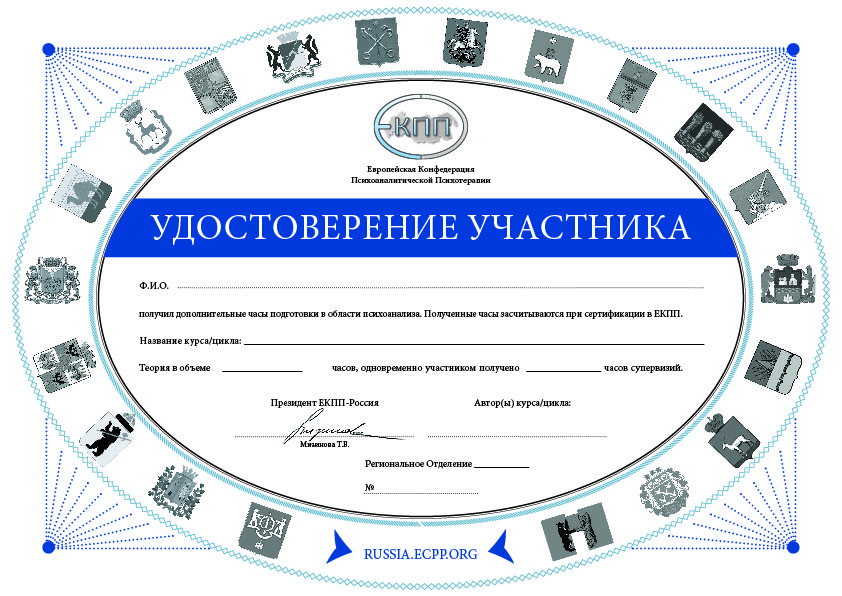 